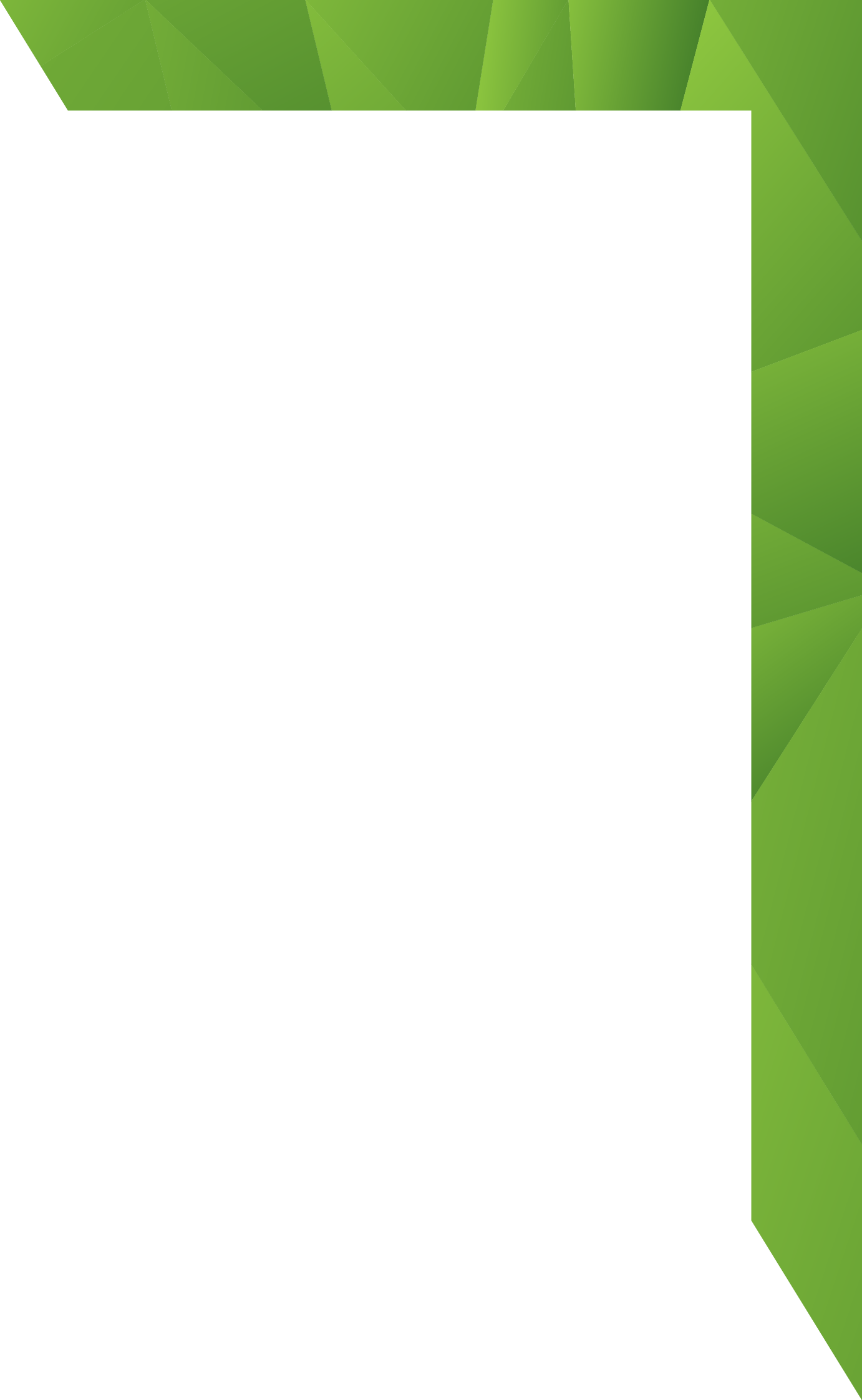 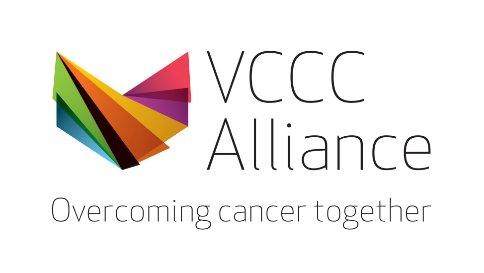 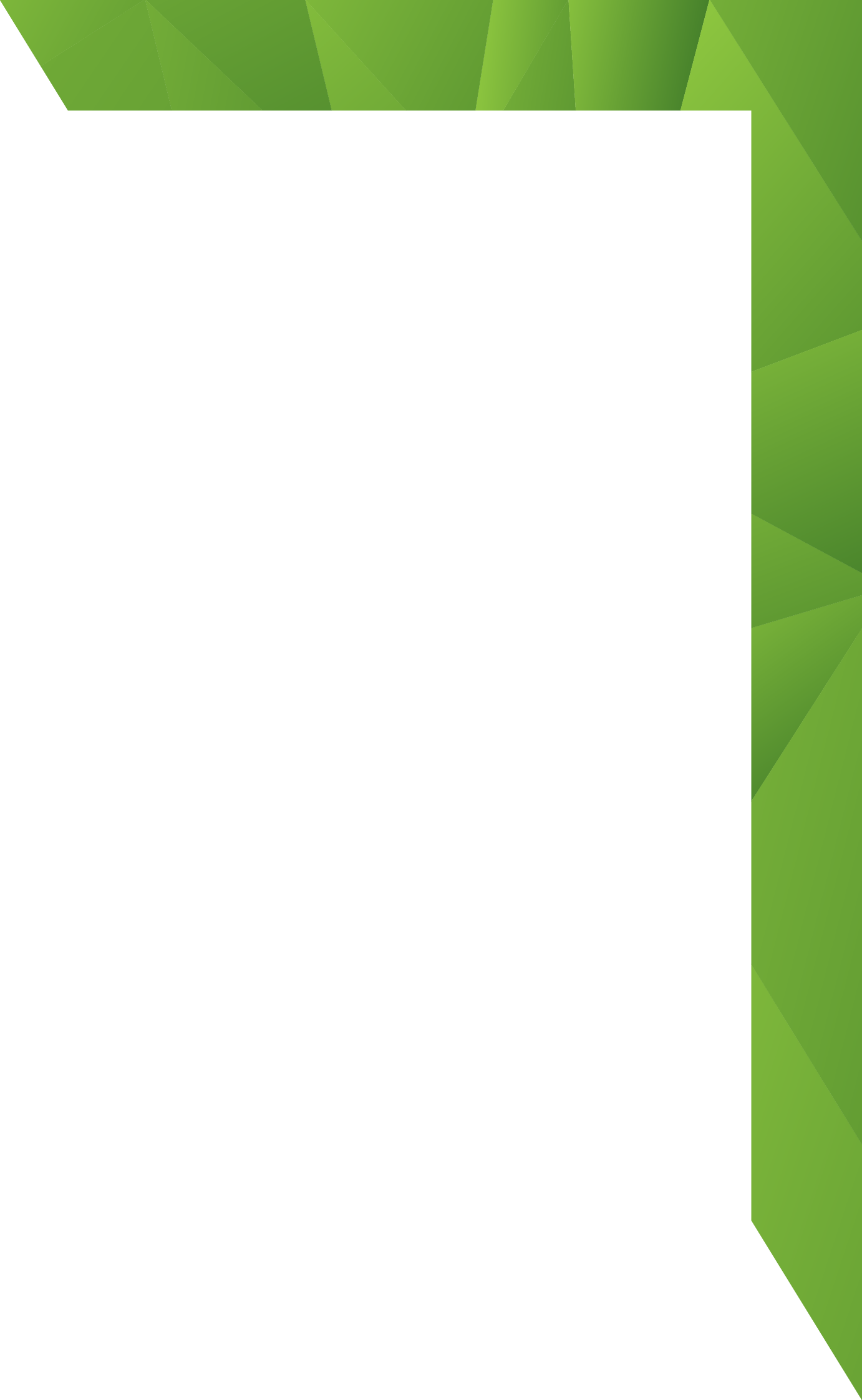 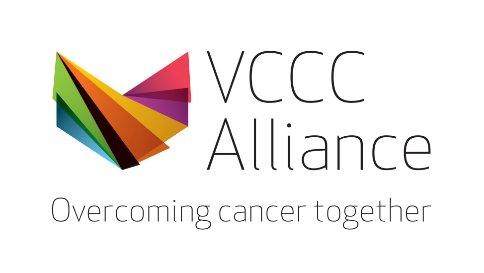 Teletrials Masterclass  Moving forward: Consolidating and Embedding Success locallyWorkshop programFriday, May 3rd 20249:30am – 3:00pmVenue: Woodward Conference Centre, University of MelbourneLaw Building, 10th Floor, 106/185 Pelham St, Carlton VIC 3053Aims:To empower participants with the requisite skills and strategies essential to effectively implement and advocate for teletrials, engaging key influencers and decision-makers to drive forward progress in accessible clinical trials.Learning objectives:During the masterclass, participants will explore: the successes and challenges of current teletrials from various perspectives, including satellite sites, primary sites, and sponsors.the distinct perspectives and requirements of different stakeholders, including sites, sponsors and consumers, essential for the successful initiation of a new teletrial. logistical, technological, and regulatory aspects of teletrials and leverage innovative ideas.knowledge gaps and essential considerations vital for teletrial development and execution. The multidisciplinary professions across the teletrial industry.Learning outcome:At the end of the workshop, participants will have an action plan to further progress the implementation of teletrial initiatives, including identifying next steps, key contacts, and areas for further learning.TimeTopicSpeaker9.30amArrival, Registration & Morning tea10:00amWelcome & IntroductionChair:  A/Prof Craig UnderhillClinical Director of Oncology Services, Border Medical Oncology10:05-10:20amLingering questions or uncertainties: Teletrials implementation. 
What topics or concepts still feel unclear, and how can we work together to address them?Break out groupsRoving facilitators 10:20-10:37amMoving Forward with Teletrials: consolidating, expanding and embedding success. Advocacy, awareness and education: Roadmap A/Prof Craig Underhill Session 1: Session 1: Chair: A/Prof Craig Underhill10:37-10:47amExpanding teletrials: the role of national implementationThe Australian Teletrial Program10:47-10:55amThe lived experience – Consumer perspective TBC10:55-11:05amSystem thinking & Risk mitigation: solutions that generate a greater chance of success and establish early-stage best practices for implementationKylie ShackletonActing Director Clinical Trials, TrialHub11:05-11:15amSatellite Site Perspective: Moving forward
Regional Site as a Primary SiteJhodie DuncanGeneral Manager and Partnerships Research Unit, Latrobe Regional HealthJacqui McBurnieResearch Team Manager, Border Medical Oncology Research Unit11:15-11:30amA successful collaboration: A Case Study with Servier and Alfred TrialHubFrancis Hinds and Will EvansClinical Operations Project Manager & APAC, ServierTeletrial Manager, TrialHub11:30-11:45pmHow to Get Executive Buy-inTBC11:45-12:00pm Q&A panel discussion Moderator: A/Prof Craig UnderhillPanel: TBC12:00-12:45pmLunch Session 2:  Tools for successSession 2:  Tools for success12:45-12:55pmTeletrial digital Innovations: Site Docs Kate OatesResearch Ethics & Governance Manager12:55-1:05pmAGITG – the role of coop groups in teletrial advocacy and implementationLouise ChristophersonClinical Development Lead, Australasian Gastro-Intestinal Trials Groups | GI Cancer Institute1:05-1:15pmBudgeting TemplateTBC1:15-1:25pmSupervision Plan Template The Australian Teletrial Program1:25-1:35pm Q&A panel discussion  Moderator: TBC
Panel: TBCSession 3:  WorkshopSession 3:  WorkshopChair: A/Prof Craig Underhill1:35 pm – 2:15pmBreakout Groups: Working through the obstacles: Moving Forward with Teletrials Part One: a fictional protocolPart Two: Connecting challenges or obstaclesPart three: Finding SolutionsBreakout groups Roving facilitators: 2:15pm-2:45pmQ&A panel discussion: Pain Points Moderator: A/Prof Craig Underhill
Panel: TBC2:45pm-2:55pmLet’s Take Action: Planning a way forward. Individual action planNext steps 2.50pmConclusion & closing remarksChair: A/Prof Craig Underhill3:00pmClose 3:00-3:30pmAfternoon tea and networking SponsorsSponsorsSponsorsSponsorsSponsors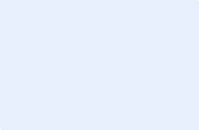 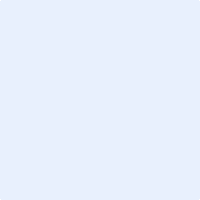 